社團法人台灣希望義工團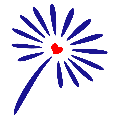 信用卡捐款授權書				    　　日期 :   年    月　   日  我願意  立即行動捐款支持 <希望義工團>，為弱勢家庭帶來希望、帶來愛等相關服務工作。本人同意貴義工團得於法律許可之範圍內，蒐集、處理及利用本上述個人資料。 法定告知事項：本義工團向您取得個人資料：包含姓名、身份證統一編號、地址、電話、E-mail及信用卡資料。本義工團蒐集、處理及利用您個人資料之目的為：捐款資料建立管理、捐款徵信，希望義工團必遵守『個人資料保護法』之規定，妥善保護您的個人資訊及隱私。★★★ 請填妥本表資料後可選擇以下方式:傳真至希望義工團24小時傳真專線: 03-390-7439掃描回傳至E-Mail : taiwanhope.org@gmail.com掛號郵寄: 33546 桃園市大溪區儲蓄路90號   社團法人台灣希望義工團 財務組  收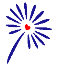 選 擇 捐 款 方 式選 擇 捐 款 方 式選 擇 捐 款 方 式選 擇 捐 款 方 式□ 定期定額捐款   □ 500元  □ 1000元  □ 2000元  □  3000元   □ 其他__________元備註 :請至少捐款新台幣 300 元，減少郵資及行政作業之負擔。□ 單次捐款       □ 600元  □ 1200元  □ 3000 元  □  5000 元  □ 其他__________ 元□ 定期定額捐款   □ 500元  □ 1000元  □ 2000元  □  3000元   □ 其他__________元備註 :請至少捐款新台幣 300 元，減少郵資及行政作業之負擔。□ 單次捐款       □ 600元  □ 1200元  □ 3000 元  □  5000 元  □ 其他__________ 元□ 定期定額捐款   □ 500元  □ 1000元  □ 2000元  □  3000元   □ 其他__________元備註 :請至少捐款新台幣 300 元，減少郵資及行政作業之負擔。□ 單次捐款       □ 600元  □ 1200元  □ 3000 元  □  5000 元  □ 其他__________ 元□ 定期定額捐款   □ 500元  □ 1000元  □ 2000元  □  3000元   □ 其他__________元備註 :請至少捐款新台幣 300 元，減少郵資及行政作業之負擔。□ 單次捐款       □ 600元  □ 1200元  □ 3000 元  □  5000 元  □ 其他__________ 元信 用 卡 捐 款 資 料信 用 卡 捐 款 資 料信 用 卡 捐 款 資 料信 用 卡 捐 款 資 料持卡人姓名 :持卡人姓名 :持卡人姓名 :身份證字號 :發卡銀行 :                               銀行發卡銀行 :                               銀行發卡銀行 :                               銀行信用卡有效期:    月/西元      年信用卡卡別 : □ VISA     □ MASTER    □JCB     □ 其他卡號( 共16碼 ) :         -          -         -       信用卡卡別 : □ VISA     □ MASTER    □JCB     □ 其他卡號( 共16碼 ) :         -          -         -       信用卡卡別 : □ VISA     □ MASTER    □JCB     □ 其他卡號( 共16碼 ) :         -          -         -       持卡人簽名( 請與信用卡背面相符)捐 款 人 基 本 資 料捐 款 人 基 本 資 料捐 款 人 基 本 資 料捐 款 人 基 本 資 料收據抬頭同持卡人            □ 指定收據抬頭  _______________________________  身份證字號 _______________________     ( 公司行號請寫統一編號 )同持卡人            □ 指定收據抬頭  _______________________________  身份證字號 _______________________     ( 公司行號請寫統一編號 )同持卡人            □ 指定收據抬頭  _______________________________  身份證字號 _______________________     ( 公司行號請寫統一編號 )收據地址□□□        縣      鄉鎮      村      路                      市      市區      里      街     段    巷    弄    號   樓□□□        縣      鄉鎮      村      路                      市      市區      里      街     段    巷    弄    號   樓□□□        縣      鄉鎮      村      路                      市      市區      里      街     段    巷    弄    號   樓聯絡電話E-mail :E-mail :收據寄送□ 每月寄送    □ 年度寄送  ( 於隔年3 月寄送 )  採用平信方式□ 每月寄送    □ 年度寄送  ( 於隔年3 月寄送 )  採用平信方式□ 每月寄送    □ 年度寄送  ( 於隔年3 月寄送 )  採用平信方式訊息來源□ 官網    □ 臉書紛絲專頁    □ 新聞媒體    □ 親友推薦   □ 其他□ 官網    □ 臉書紛絲專頁    □ 新聞媒體    □ 親友推薦   □ 其他□ 官網    □ 臉書紛絲專頁    □ 新聞媒體    □ 親友推薦   □ 其他謝謝您的支持，小小提醒:我們收到您的信用卡捐款資料後將主動去電確認；亦歡迎您來電查詢。台灣希望義工團聯絡電話: (03) 389-4385  或  0932-270-478  陳小姐 若您信用卡換卡、停用、掛失，停止授權時，請以書面或電話通知，以利處理後續捐款事宜。定期定額捐款於每月25日扣款，卡片有效期限到期，請重新授權。謝謝